Od: Jiří Náhlík <relux@seznam.cz>
Odesláno: pondělí 7. listopadu 2022 10:43
Komu: xxxxxxxxxxxxxxxxxxxx <xxxxxxxx@sshsopava.cz>
Předmět: Re: Objednávka revize Husova vč. tělocvičny, SPV Terasa a SPV Schienzlův důmDobrý den,akceptuji Vaši objednávku. Revize budou provedeny, zpracovány a předány do 15.12.2022.S pozdravem Náhlík
---------- Původní e-mail ----------
Od: xxxxxxxxxxxxxxxxx<xxxxxxxx@sshsopava.cz>
Komu: Jiří Náhlík <relux@seznam.cz>
Kopie: Datum: 1. 11. 2022 13:35:50
Předmět: Objednávka revize Husova vč. tělocvičny, SPV Terasa a SPV Schienzlův dům
Jiří Náhlík - RELUXLidická 3, 746 01 OpavaIČ: 15487342. DIČ: CZ5807082050Dobrý den,v souladu s rozhodnutím vedení školy objednávám u Vás revize:1)  Revizi elektro instalace budova školy Husova 6 vč. tělocvičny á 26.800,- Kč bez DPH2)  Revizi přenosných spotřebičů a nářadí, budova školy Husova 6 vč. tělocvičny á 31.000,- Kč bez DPH3)  Revize přenosných spotřebičů a nářadí, objekt Terasa á 21.750,- Kč bez DPH4)  Revize elektro instalace, budova náměstí Svobody 4 á 20.690,- Kč bez DPH.Kontaktní osoba:  telefon:           
termín realizace:    do 30.11.2022 Cena celkem:           100.240,- Kč bez DPH Prosíme o písemnou akceptaci naší objednávky (např. e-mailem). Děkujeme Fakturační údaje: Střední škola hotelnictví a služeb a Vyšší odborná škola, Opava, příspěvková organizace, Tyršova 867/34, 746 01 Opava IČ: 72547651 DIČ: CZ72547651 Upozornění: Na objednávku se vztahuje povinnost uveřejnění v registru smluv ve smyslu zákona č. 340/2015 Sb., o zvláštních podmínkách účinnosti některých smluv, uveřejňování těchto smluv a o registru smluv (zákon o registru smluv).  S pozdravem xxxxxxxxxxxxxxxxxx Ekonom školy IČ: 72547651 Tel.:     558 849 725 Mobil:  xxxxxxxxxxx xxxxxxxxxxxxxxxxxxxEkonom školyIČ: 72547651Tel.:     558 849 725Mobil:  xxxxxxxxxxx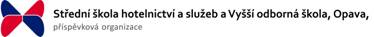 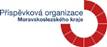 From: Jiří Náhlík [mailto:relux@seznam.cz]
Sent: Wednesday, October 26, 2022 2:05 PM
To: xxxxxxxxxxxxxxxxxxx <xxxxxxxx@sshsopava.cz>
Subject: cenové návrhyDobrý den,v přílohách Vám posílám podrobné cenové návrhy k revizím.1. Revize ceník instalace budova školy Husova 6 + tělocvična, 26.800,-Kč bez DPH 2. Revize ceník spotřebiče budova školy Husova 6 + tělocvična, 31.000,-Kč bez DPH3. Revize ceník spotřebiče objekt Terasa, 21.750,-Kč bez DPH4. Revize ceník instalace budova Náměstí svobody 4, 20.690,-Kč bez DPH  S pozdravem Náhlík